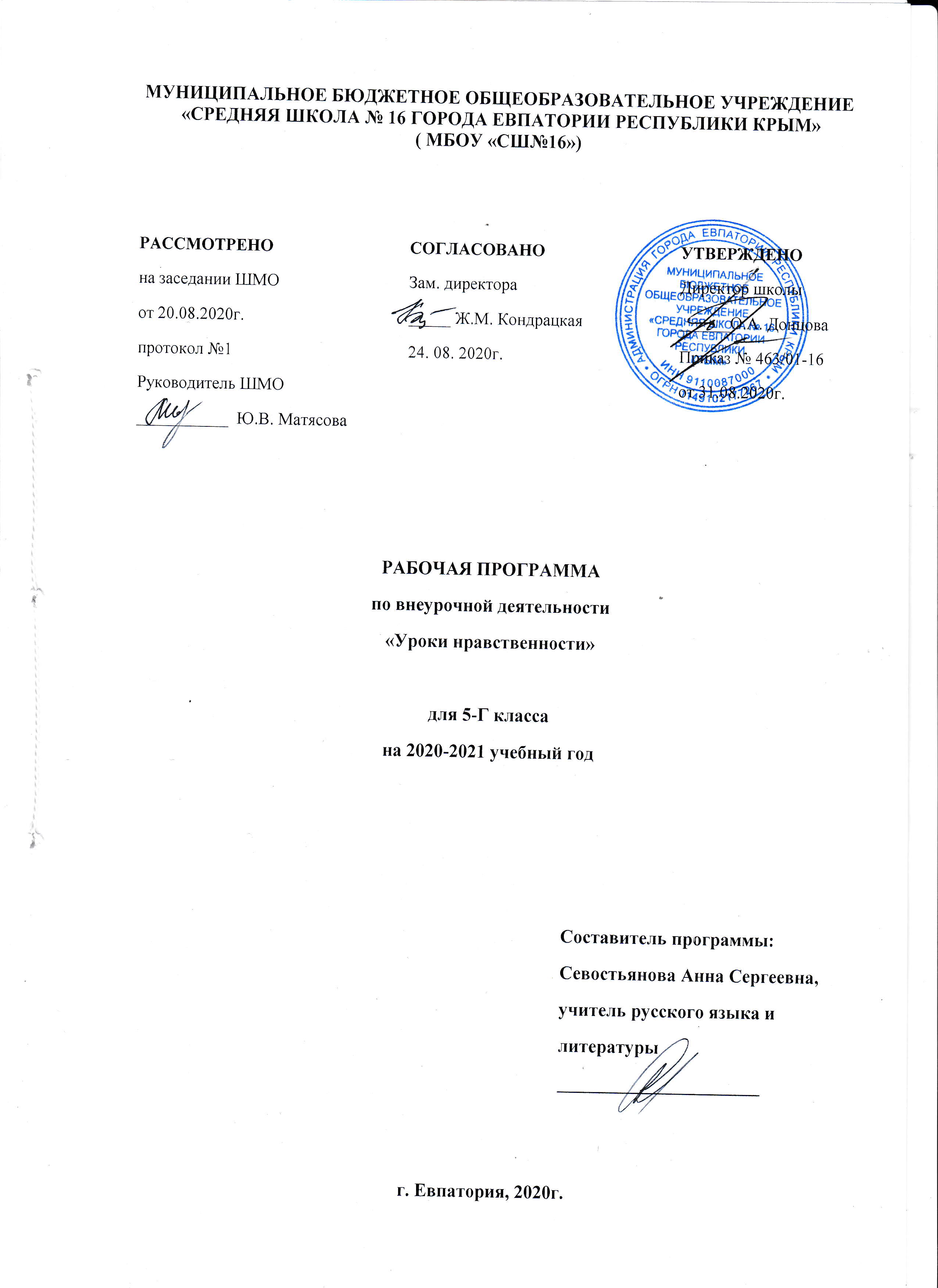 Пояснительная запискаПроблема духовно-нравственного воспитания в условиях современного общества приобрела особое значение. Потеря моральных ориентиров, обесценивание таких понятий, как совесть, честь, долг, привели к негативным последствиям в обществе: социальное сиротство, усиление криминогенности и наркомании среди подростков, потеря позитивной мотивации к учению. В Концепции  духовно-нравственного развития и воспитания гражданина России определён современный национальный воспитательный идеал. Это высоконравственный, творческий, компетентный гражданин России, принимающий судьбу Отечества как свою личную, осознающий ответственность за настоящее и будущее своей страны, укорененный в духовных и культурных традициях многонационального народа Российской Федерации.Программа нравственного образования является и должна быть обязательным компонентом непрерывного общего среднего образования. Цель программы - постепенно и последовательно формировать нравственные и ценностные ориентации детей,  повышать статус нравственности в поведении и отношениях с окружающими, моральных оценках, даваемых сверстниками себе и анализе поступков; воспитывать толерантное отношение к правам другого человека, к разнообразным           формам самовыражения и способам человеческой индивидуальности; формировать чувство патриотизма, любви к Родине, чувство гордости за свою страну на примере героических поступков людей.Задачи программы:Познакомить детей с общечеловеческими нормами нравственного поведения в социуме.Научить приёмам и правилам ведения диалога, дискуссии, уважать себя, своего собеседника, родителей, заповедям нравственности.Воспитывать у учащихся стремление стать культурным, организованным, вежливым, коммуникабельным, опрятным человеком.подготовка человека, готового к полноценной жизни в современном обществе.расширить представления учащихся о специфике человеческого общения,научить видеть себя со стороны, свободнее ориентироваться в различных жизненных ситуациях. учить грамотно и обоснованно излагать свои мысли, совершенствовать навыки общения;
 Человек живёт и развивается в обществе, отсюда вытекают дополнительные задачи, которые мы ставим через уроки нравственности. Это базовые социально-коммуникативные компетенции: развитие навыков взаимопонимания, взаимоуважения и взаимопомощи среди учащихся.Актуальность программы определена тем, что одной из важнейших задач образования в настоящее время является освоение детьми духовных ценностей, накопленных человечеством. Поведение человека контролируется его внутренними побуждениями, собственными взглядами и убеждениями. Выработка таких взглядов, убеждений и привычек составляет сущность нравственного воспитания.Новизна состоит в том, что знания полученные в ходе обучения дополняются, конкретизируются, отрабатываются во внеклассной работе, вводятся новые формы работы по нравственному воспитанию.Педагогическая целесообразность данной программы заключается в том, что она помогает достичь более высоких результатов за достаточно короткий срок, благодаря созданию условий и неразрывности воспитательно-образовательного процесса.Программа «Уроки нравственности» предусматривает комплекс мер, которые обеспечивают защиту прав ребёнка на свободное нравственное развитие и обогащение. Чтобы стать нравственным человеком, необходима, прежде всего, огромная работа над собой. Основой воспитания и самовоспитания подрастающего поколения является школа, где молодые люди получают необходимое образование и нравственное развитие.Уроки нравственности направлены на усвоение детьми базовых и опорных нравственных понятий, которые лежат в основе нравственного сознания человека и норм его нравственного поведения. Эти понятия составляют тот нравственный минимум, который и регулирует деятельность и поступки людей с точки зрения их нравственного смысла и значения. При организации занятий учитываются возрастные особенности детей. Ценностные ориентиры:Основные понятия, которые необходимо усвоить, следующие: «добро», «зло», «ответственность», «справедливость», «долг», «совесть», «достоинство», «гуманизм», «доброта», «добросовестность», «отзывчивость», «принципиальность», «искренность», «великодушие», «дружба и товарищество», «честность и правдивость», «честь», «мужество и смелость», «аккуратность и бережливость», «самоотверженность», «уважение», «чуткость», «патриотизм», «верность», «взаимопомощь», «солидарность», «вежливость», «верность», «сочувствие», «трудолюбие».Режим работы:По своему содержанию творческое объединение «Уроки нравственности» имеет  тематическое планирование в расчёте 1 час в неделю  (34 часа) Выделяются следующие направления:1.Человек в обществе2.Личные качества человека3.Я и мои близкие4.Культура  поведения.5. Любовь к Родине.При проведении занятий  целесообразно использовать различные методические приёмы: беседа и объяснение учителя, проблемные вопросы и задания, стимулирующие познавательную деятельность учащихся и позволяющие им задуматься над главной целью курса  – получение  общественного представления об облике и  назначении человека, как личности, его личных качествах и идеалах, их формировании. В процессе занятий  формируются понятие, что личное качества человека – это качества нравственные (или моральные). Отмечаем, что личные качества отражают индивидуальность человека, и проявляются в жизни каждого по-разному. И основная цель показать, что наше отношение к людям раскрывается в нашем поведении.При этом используются следующие методы и формы проведения занятий.Методы обучения:Словесные (рассказ, объяснение, беседа, дискуссия)Наглядные (видео, презентация, картины, таблицы, иллюстрации)Практические (упражнения)Формы занятий:БеседаДеловая играРолевая играПрактические занятияДискуссияКонкурс рисунковПрименение педагогических технологий, интерактивных форм занятий позволяет сохранять активность учащихся и интерес к занятиям в течение всего периода.У обучающихся будут сформированы универсальные учебные действия, а именно:Личностные универсальные учебные действия:У ученика будут сформированы:-ориентация в нравственном содержании и смысле как собственных поступков, так и поступков окружающих людей;- знание основных моральных норм и ориентация на их выполнение;- развитие этических чувств — стыда, вины, совести как регуляторов морального поведения;- эмпатия как понимание чувств  других людей и сопереживание им;Регулятивные универсальные учебные действия:Ученик научится:- принимать и сохранять учебную задачу;- учитывать выделенные учителем ориентиры действия в новом учебном материале в сотрудничестве с учителем;- планировать свои действия в соответствии с поставленной задачей и условиями её реализации, в том числе во внутреннем плане;- адекватно воспринимать предложения и оценку учителей, товарищей, родителей и других людей;- вносить необходимые коррективы в действие после его завершения на основе его оценки и учёта характера сделанных ошибок, использовать предложения и оценки для создания нового, более совершенного результата, использовать запись (фиксацию) в цифровой форме хода и результатов решения задачи, собственной звучащей речи на русском, родном и иностранном языках;Познавательные универсальные учебные действия:Ученик научится:- осуществлять поиск необходимой информации для выполнения учебных заданий с использованием учебной литературы, энциклопедий, справочников (включая электронные, цифровые), в открытом информационном пространстве, в том числе контролируемом пространстве Интернета;- строить сообщения в устной и письменной форме;- осуществлять анализ объектов с выделением существенных и несущественных признаков;Коммуникативные универсальные учебные действия:Ученик научится:- адекватно использовать коммуникативные, прежде всего речевые, средства для решения различных коммуникативных задач, строить монологическое высказывание, владеть диалогической формой коммуникации;- допускать возможность существования у людей различных точек зрения, в том числе не совпадающих с его собственной, и ориентироваться на позицию партнёра в общении и взаимодействии;- учитывать разные мнения и стремиться к координации различных позиций в сотрудничестве;- формулировать собственное мнение и позицию;- договариваться и приходить к общему решению в совместной деятельности, в том числе в ситуации столкновения интересов;Предполагаемые результаты. К концу обучения учащиеся должны иметь:  •  Систему нравственных качеств и этическое сознание;  •  Потребность в самовоспитании и саморазвитии;  •  Чувство уважения к правам и обязанностям человека;  •  Чувство трудолюбия, уважения к людям труда;  •  Ценностное отношение к здоровью и здоровому образу жизни;  •  Ценностное отношение к природе, к окружающей среде;  Тематическое планированиеСодержание по разделамРаздел 1. Человек в обществе.Понятия о нравственных нормах общества как правилах поведения и поступков, как наиболее простых нравственных требованиях и законах обязательные для каждого человека в отдельности. Знакомство с наиболее общими нравственными обязанностями человека по отношению к обществу, другим людям и самому себе. Организация нравственных отношений людей в обществе. Дела и поступки человека в окружающем мире.Раздел 2. Человек и его лучшие качества.Какие качества мы больше ценим в людях?По каким свойствам характера мы оцениваем человека? Основные моральные понятия как база нравственной грамотности, их содержания и характеристики. Рассмотрения конкретных случаев понимания этих понятий в жизни. «Добро» и «зло» как опорные понятия нравственных знаний и нравственных оценок, как центральные понятия морали. Критерии добра и зла. Достоинство и честь как показатели нравственной ценности человека; их взаимосвязь с понятием честности, справедливости и долга. Связи этих понятий с понятием вежливости и тактичности. Ответственность за своё поведение, дела и поступки. В чём проявляется ответственность? Ответственность за других людей. Перечислить группу возможных черт характера человека, по которым мы оцениваем его как личность положительную или отрицательную. Умение критически оценивать свои действия и поступки. Отношение человека к самому себе. Анализ своего поведения. Особенности своего места в коллективах общения. Стремление к самосовершенствованию. Нравственные ценности как форма моральных отношений общества, их виды.Раздел 3. Я и мои близкие.Кто они, близкие мне люди? Что от меня ждут близкие люди. Моя семья: за что  я её люблю? Я и мои близкие. Как я выбираю друзей? Почему ссорюсь с друзьями? Рассказать о своей семье. Как складываются отношения со взрослыми, с   младшими. Самые дорогие часы отдыха – семейный досуг. Любимые занятия моих родителей. За что я люблю свой дом? Семейные праздники – как они проходят в твоём доме? Уважение к людям. Точность и обязательность в делах. Нравственные обязанности в семье, по отношению к учёбе и работе, к друзьям и товарищам, к окружающим близким людям, к животным. Проблема товарищества и дружбы.Раздел 4. Культура поведения.Поведение. Определение поведения. плохое и хорошее поведение. Причины плохого поведения. факторы, влияющие на поведение человека в обществе. Поведение – основа общения. Нормы и правила, обязательные для всех. Правила культуры поведения. Навыки нравственного поведения. Систематика правил вежливости. Правила вежливости при обращении к товарищам, девочкам, учителю, взрослым. Правила общения в классном коллективе.Раздел 5. Любовь к Родине.Отношение человека к Родине и обществу, преданность Отечеству и патриотизм. Нравственные нормы, регулирующие отношения человека к Родине. Отношение человека к природе.№ п/пРаздел , тема занятияКол-во часов1.Вводное занятие.Понятие нравственности.1Раздел I. Человек в обществе.Раздел I. Человек в обществе.Раздел I. Человек в обществе.2.Общечеловеческие ценности.13.Нравственный человек – это воспитанный человек.14.Что мы знаем о себе?15.Милосердие и сострадание к окружающим.16.Толерантность – «единство разных».Раздел II. Человек и его лучшие качества.Раздел II. Человек и его лучшие качества.Раздел II. Человек и его лучшие качества.7.Достоинства и недостатки человека18.Мой внутренний портрет.19.Добро и зло.110.Терпение и труд – всё перетрут.111.Честность и правдивость.112.Порядочность и скромность.113.Ответственность.114.Верность слову и обещанию.1Раздел III. Я и мои близкие.Раздел III. Я и мои близкие.Раздел III. Я и мои близкие.15.Моя семья: за что я её люблю?116.Родословная семьи.117.Семейные праздники и традиции.118.Взаимопомощь в семье.119.Об уважительном отношении к старшим.120.Разговор о дружбе.1Раздел IV. Культура поведения.Раздел IV. Культура поведения.Раздел IV. Культура поведения.21.Тон и стиль нашей речи в общении.122.Правила приветствия и знакомства.122.Культура поведения дома и в школе. 123.Культура поведения в общественных местах.124.Урок-игра “Турнир воспитанных”.125.Культура внешнего вида.126.Гостеприимство. Умение встречать гостей.127.Поведение в гостях. Как дарить подарки.128.Правила поведения на каждый день.1Раздел V.  Любовь к Родине.Раздел V.  Любовь к Родине.Раздел V.  Любовь к Родине.28.С чего начинается Родина?129.Что такое Патриотизм?130.Ими гордится Россия.131.Игра  "Все о России"132.Нравственное отношение к природе. 133.Я- друг и защитник природы.134.Игра «Знай и люби природу!»1